Приложение № 1 к Правилам оказания спортивно-оздоровительных услуг МАУ «СШОР «КВАНТ»ПРАВИЛА ПОСЕЩЕНИЯ БАССЕЙНАОБЩИЕ ПОЛОЖЕНИЯ.Посетители не умеющие плавать на сеансы свободного плавания не допускаются.При покупке билетов (абонементов) необходимо предоставить кассиру документ, удостоверяющий личность, медицинскую справку на энтеробиоз для всех категорий граждан и медицинскую справку от педиатра для детей до 12 лет о возможности посещения бассейна (основание - Постановление СанПин 3.3686-21 «Санитарно-эпидемиологические требования по профилактике инфекционных болезней» от 28.01.2021г.). 1.2. На сеансы свободного плавания допускаются липа, достигшие 14 летнего возраста.1.3 Дети с 7 до 14 лет допускаются на сеансы свободного плавания в сопровождении родителей. С целью обеспечения безопасности на воде при оказании данной услуги сопровождающее ребенка лицо обязано находиться в течение оказания услуги рядом с ребенком, в том числе в чаше бассейна, где ребенку оказывается услуга. Сопровождающее лицо при оказании указанной услуги обязано соблюдать утвержденные правила посещения бассейна.1.4. Дети до 7 лет к занятиям в бассейне не допускаются.Для посещения бассейна необходимо иметь при себе: купальный костюм, купальную шапочку, нескользящую сменную обувь, полотенце, средства личной гигиены.1.5. Проход посетителей на сеанс свободного плавания (в раздевалки) осуществляется через дежурного администратора по разовым пропускам и (или) абонементам и начинается за 15 минут до начала сеанса.1.6. Занятия проводятся только в дни и часы, указанные в пропуске или абонементе. При утере абонемента занятия не компенсируются. Если абонемент забыт, клиент обязан оплатить разовое занятие. 	1.7. Пропущенные занятия не по вине МАУ «СШОР «КВАНТ» не компенсируются.	1.8. При посещении бассейна, трибун, раздевалок посетитель обязан сдать в гардероб верхнюю одежду и уличную обувь (в пакете).	1.9. Приобретение одноразового билета или абонемента в плавательный бассейн подтверждает ознакомление Посетителя с настоящими правилами поведения в плавательном бассейне и является согласием Посетителя со всеми условиями настоящих правил поведения.	1.10. За соблюдение данных правил детьми ответственность несут родители.ТРЕБОВАНИЯ ПЕРЕД НАЧАЛОМ ЗАНЯТИЙ.2.1. Сделать перерыв между приемом пищи и купанием не менее 45-50 мин.2.2. Каждый посетитель бассейна должен предварительно вымыться под душем с мылом и пройти через проточную ножную ванну в бассейн 2.3. Надеть купальный костюм / плавки и плавательную шапочку.2.4. Выходить на территорию бассейна разрешается только в специальной (нескользкой) обуви (сланцы, пляжные или банные тапочки).ТРЕБОВАНИЯ БЕЗОПАСНОСТИ ВО ВРЕМЯ ЗАНЯТИЙ.3.1. Плавать только по дорожке, определенной инструктором-методистом.3.2. При плавании нескольких человек на дорожке, занимающиеся должны держаться правой стороны, обгонять слева, отдыхать в углах дорожки.3.3. Во время сеанса плавания разрешается пользоваться спортивным инвентарем ТОЛЬКО МАУ «СШОР «КВАНТ». 3.4. Почувствовав озноб, незамедлительно выйти из воды и растереться сухим полотенцем. 3.5. В случае судорог, онемения конечностей немедленно позвать на помощь инструктора и медицинского работника.ТРЕБОВАНИЯ ПО ОКОНЧАНИИ ЗАНЯТИЙ.4.1. Сдать спортивный инвентарь, используемый во время занятия.4.2. Принять душ.4.3. Покинуть раздевалку в течение 30 минут после окончания сеанса.ПОСЕТИТЕЛЯМ ЗАПРЕЩАЕТСЯ.5.1. Посещать бассейн при наличии медицинских противопоказаний по состоянию здоровья, при наличии кожных, инфекционных заболеваний, кровотечениях, в плохом самочувствии.5.2. Входить в помещение бассейна и находиться в нем в состоянии алкогольного, наркотического или токсического опьянения.5.3. Распивать в помещении бассейна алкогольные и спиртосодержащие напитки либо употреблять наркотические или психотропные вещества.Употреблять пищу и напитки в раздевалках и чаше бассейна.5.4. Проносить на территорию бассейна стеклянную посуду, пожароопасные и взрывчатые вещества, огнестрельное и холодное оружие, колюще-режущие предметы, предметы из стекла, легковоспламеняющиеся, отравляющие и токсичные вещества, а также газовые баллончики.5.5. Приносить и приводить на территорию бассейна животных.5.6. Приступать к занятиям сразу после приёма пищи или большой физической нагрузки.5.7. Курить, мусорить, бегать и шуметь, бросать что-либо, плевать в помещении бассейна, лить какие-либо жидкости в воду бассейна. 5.8. Находиться в чаше бассейна с жевательной резинкой во рту, бросать её в воду бассейна и на пол в помещениях бассейна. 5.9. Перед посещением бассейна запрещено втирать в кожу кремы, мази, гели, масла и др.5.10. Использовать стеклянную тару.5.11. Пользоваться бритвенными принадлежностями и средствами для эпиляции (производить маникюр, педикюр, эпиляцию, бритье и т.д.).5.12. Принимать душ в купальном костюме, иной одежде.5.13. Входить в чашу бассейна без предварительного посещения душа, до начала сеанса и без сигнала тренера (учителя) по плаванию.5.14. Находиться в чаше бассейна без купального костюма и шапочки для плавания.5.15. Находиться в чаше бассейна в одежде, не предназначенной для плавания (шортах, «Бермудах» и т.п.).5.16. Присутствовать при проведении групповых занятий в смежных помещениях лицам, не включённым в списочный состав групп, если это не предусмотрено графиком открытых занятий (проведения соревнований).5.17. Портить спортивный инвентарь, оборудование и имущество бассейна (сантехнику, двери, стены, мебель и др. оборудование, находящееся в помещениях бассейна).5.18. Висеть на разделительных дорожках.5.19. Ложно звать на помощь.5.20. Хватать друг друга за руки, ноги, голову и другие части тела.5.21. Прыгать в чашу бассейна с бортиков, стартовых тумб без разрешения инструктора-методиста или учителя.5.22. Плавать под водой с длительной задержкой дыхания, нырять на днобассейна без разрешения тренера (учителя) по плаванию.5.23. Плавать в стеклянных масках.5.24. Использовать принесённые надувные средства для плавания (исключая нарукавники для детских учебных групп).5.25. Пользоваться ластами без специального разрешения тренера.5.26. Производить фото и видеосъёмку без специального разрешения администрации в раздевалках, душевых, чаше плавательного бассейна.5.27. Использовать мобильные устройства (в т.ч. телефоны) при нахождении в воде.5.28. Справлять естественные надобности в воду бассейна.5.29. Создавать конфликтные ситуации, выражаться нецензурной бранью, допускать   оскорбительные выражения и хулиганские действия в адрес других лиц.5.30. Проходить в бассейн в уличной обуви, в бахилах.5.31. Входить в служебные и технические помещения бассейна.5.32. Прикасаться, включать, выключать и регулировать любое инженерно-техническое оборудование.5.33. Загрязнять помещения и сооружения бассейна.5.34. Пользоваться служебными телефонами бассейна (за исключением экстренных случаев).5.35. Самовольно размещать объявления, рекламные материалы, проводить опросы, распространять товары без письменного разрешения Администрации спортсооружения.5.36. Совершать действия, за которые установлена законодательством Российской Федерации административная и уголовная ответственность.ЗАКЛЮЧИТЕЛЬНЫЕ ПОЛОЖЕНИЯ.6.1. За опасные ситуации, созданные Посетителем, вследствие нарушения правил поведения в бассейне, приведшие к ущербу собственного здоровья и здоровья других Посетителей (травмы, ушибы и т.п.), а также за противозаконные действия Посетителей, повлекшие ущерб другим Посетителям, администрация МАУ «СШОР «КВАНТ» ответственности не несет.6.2.	МАУ «СШОР «КВАНТ» оставляет за собой право удалять Посетителей, нарушающих данные правила и общественный порядок с территории МАУ «СШОР «КВАНТ». 6.3.	За ценные вещи, деньги и документы, оставленные без присмотра, администрация МАУ «СШОР «КВАНТ» ответственности не несет.6.4.	 Лица, нарушившие настоящие правила, лишаются права посещении занятии в спорткомплексе без последующей компенсации. Администрация МАУ «СШОР «КВАНТ» оставляет за собой право пересмотра срока действия абонемента.6.5.	В случае необходимости и для комфорта посетителей спортивного комплекса допускается введение новых пунктов правил.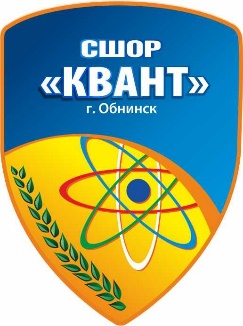 Муниципальное автономное учреждение «Спортивная школа олимпийского резерва «КВАНТ» (МАУ «СШОР «КВАНТ») города ОбнинскаСОГЛАСОВАНО:Председатель комитетапо физической культуре и спорту____________________К.В.Олухов«01» июня 2022г.УТВЕРЖДАЮ:Директор МАУ «СШОР «КВАНТ»___________________ Краснолобов В.В.«01» июня 2022г.ВзрослыеДетиСправка от терапевта о состоянии здоровья. Срок годности справки 1год.Результаты анализа на энтеробиоз и геминолепидоз согласно п. 3343 СанПиН 3.3686-21, утв. Постановлением Главного государственного санитарного врача РФ от 28.01.2021 N 4; п. 6.2.1 МР 2.1.0247-21, утв. Главным государственным санитарным врачом РФ 17.05.2021). 1. Справка от педиатра о состоянии здоровья. Срок годности справки 1 год.2. Результаты анализа на энтеробиоз и геминолепидоз согласно п. 3343 СанПиН 3.3686-21, утв. Постановлением Главного государственного санитарного врача РФ от 28.01.2021 N 4; п. 6.2.1 МР 2.1.0247-21, утв. Главным государственным санитарным врачом РФ 17.05.2021). Срок годности справки 1 год. ВНИМАНИЕ! Дети до 12 лет предоставляют результаты анализа на энтеробиоз 1 раз в 3 мес.